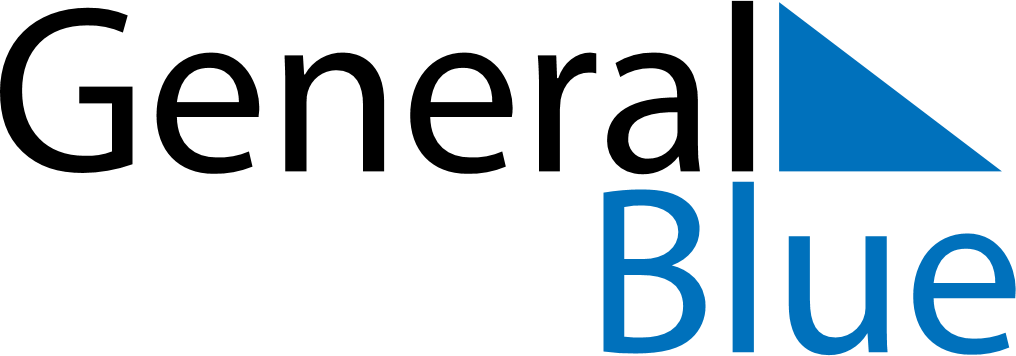 March 2024March 2024March 2024March 2024March 2024March 2024March 2024Malax, Ostrobothnia, FinlandMalax, Ostrobothnia, FinlandMalax, Ostrobothnia, FinlandMalax, Ostrobothnia, FinlandMalax, Ostrobothnia, FinlandMalax, Ostrobothnia, FinlandMalax, Ostrobothnia, FinlandSundayMondayMondayTuesdayWednesdayThursdayFridaySaturday12Sunrise: 7:38 AMSunset: 5:54 PMDaylight: 10 hours and 16 minutes.Sunrise: 7:34 AMSunset: 5:56 PMDaylight: 10 hours and 22 minutes.34456789Sunrise: 7:31 AMSunset: 5:59 PMDaylight: 10 hours and 28 minutes.Sunrise: 7:28 AMSunset: 6:02 PMDaylight: 10 hours and 34 minutes.Sunrise: 7:28 AMSunset: 6:02 PMDaylight: 10 hours and 34 minutes.Sunrise: 7:24 AMSunset: 6:05 PMDaylight: 10 hours and 40 minutes.Sunrise: 7:21 AMSunset: 6:08 PMDaylight: 10 hours and 47 minutes.Sunrise: 7:18 AMSunset: 6:11 PMDaylight: 10 hours and 53 minutes.Sunrise: 7:14 AMSunset: 6:14 PMDaylight: 10 hours and 59 minutes.Sunrise: 7:11 AMSunset: 6:17 PMDaylight: 11 hours and 5 minutes.1011111213141516Sunrise: 7:08 AMSunset: 6:19 PMDaylight: 11 hours and 11 minutes.Sunrise: 7:04 AMSunset: 6:22 PMDaylight: 11 hours and 18 minutes.Sunrise: 7:04 AMSunset: 6:22 PMDaylight: 11 hours and 18 minutes.Sunrise: 7:01 AMSunset: 6:25 PMDaylight: 11 hours and 24 minutes.Sunrise: 6:57 AMSunset: 6:28 PMDaylight: 11 hours and 30 minutes.Sunrise: 6:54 AMSunset: 6:31 PMDaylight: 11 hours and 36 minutes.Sunrise: 6:51 AMSunset: 6:34 PMDaylight: 11 hours and 42 minutes.Sunrise: 6:47 AMSunset: 6:36 PMDaylight: 11 hours and 49 minutes.1718181920212223Sunrise: 6:44 AMSunset: 6:39 PMDaylight: 11 hours and 55 minutes.Sunrise: 6:40 AMSunset: 6:42 PMDaylight: 12 hours and 1 minute.Sunrise: 6:40 AMSunset: 6:42 PMDaylight: 12 hours and 1 minute.Sunrise: 6:37 AMSunset: 6:45 PMDaylight: 12 hours and 7 minutes.Sunrise: 6:34 AMSunset: 6:48 PMDaylight: 12 hours and 13 minutes.Sunrise: 6:30 AMSunset: 6:50 PMDaylight: 12 hours and 20 minutes.Sunrise: 6:27 AMSunset: 6:53 PMDaylight: 12 hours and 26 minutes.Sunrise: 6:24 AMSunset: 6:56 PMDaylight: 12 hours and 32 minutes.2425252627282930Sunrise: 6:20 AMSunset: 6:59 PMDaylight: 12 hours and 38 minutes.Sunrise: 6:17 AMSunset: 7:02 PMDaylight: 12 hours and 44 minutes.Sunrise: 6:17 AMSunset: 7:02 PMDaylight: 12 hours and 44 minutes.Sunrise: 6:13 AMSunset: 7:04 PMDaylight: 12 hours and 51 minutes.Sunrise: 6:10 AMSunset: 7:07 PMDaylight: 12 hours and 57 minutes.Sunrise: 6:07 AMSunset: 7:10 PMDaylight: 13 hours and 3 minutes.Sunrise: 6:03 AMSunset: 7:13 PMDaylight: 13 hours and 9 minutes.Sunrise: 6:00 AMSunset: 7:16 PMDaylight: 13 hours and 15 minutes.31Sunrise: 6:56 AMSunset: 8:18 PMDaylight: 13 hours and 22 minutes.